CONSILIUL JUDETEAN BRAILAAGENDA VICEPRESEDINTE, DOBRE IONUT CIPRIAN2022IANUARIE   20226 ianuarie - Aghiasma Mare oficiata la Boboteaza, in amintirea Botezului Domnului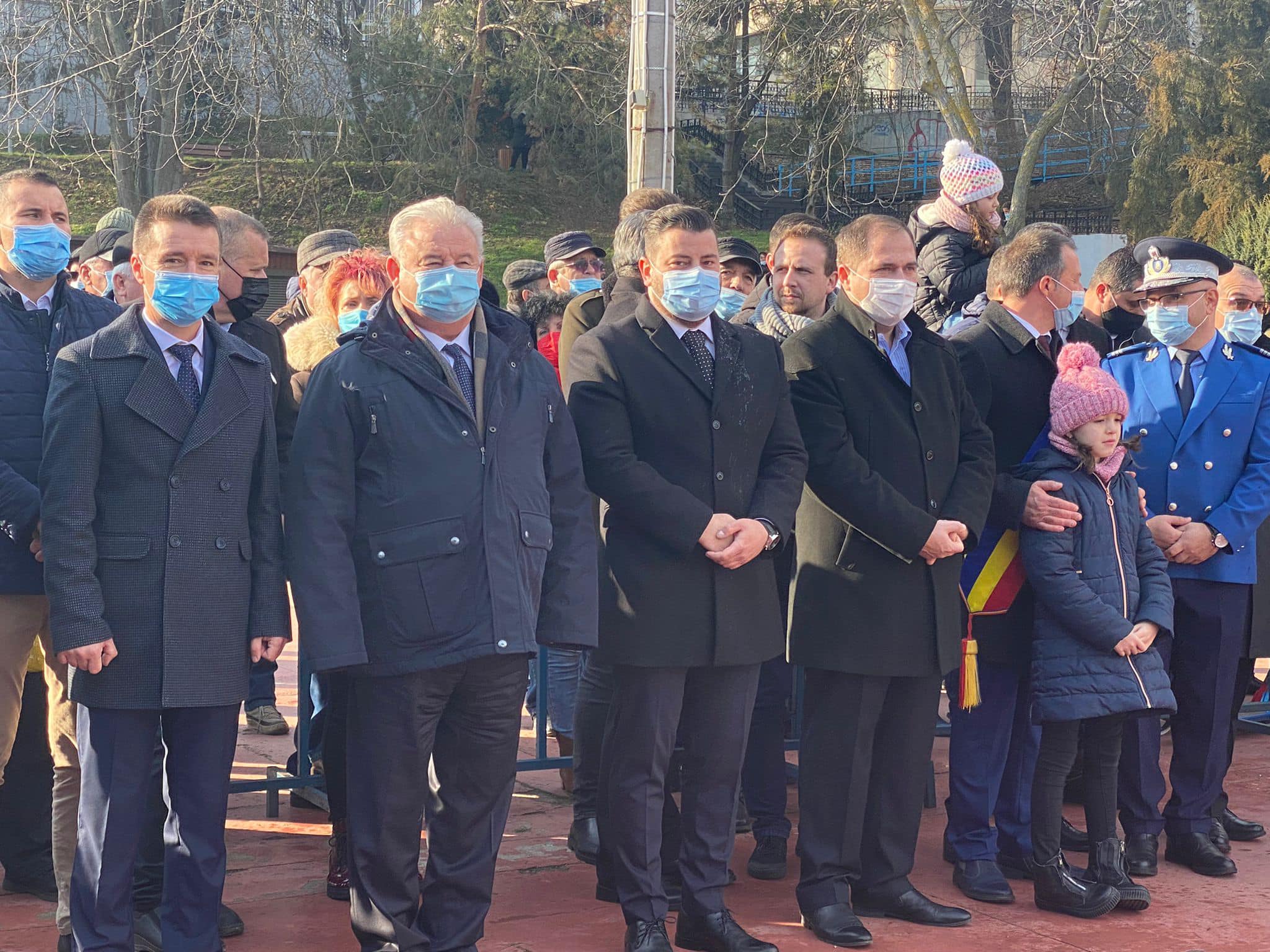 7 ianuarie – sedinta extraordinara a Consiliului Judetean Braila17 ianuarie – sedinta extraordinara a Consiliului Judetean Braila18 ianuarie - Comitetul Teritorial Sud al Asociatiei Romane a Apei s-a intrunit in cadrul sedintei Trimestrului I, cu tema "Identificarea unor solutii pentru asigurarea de rentabilitate in conditiile cresterii costurilor energetice", pentru a dezbate si a gasi solutii investitionale pentru producerea de energie electrica in regie proprie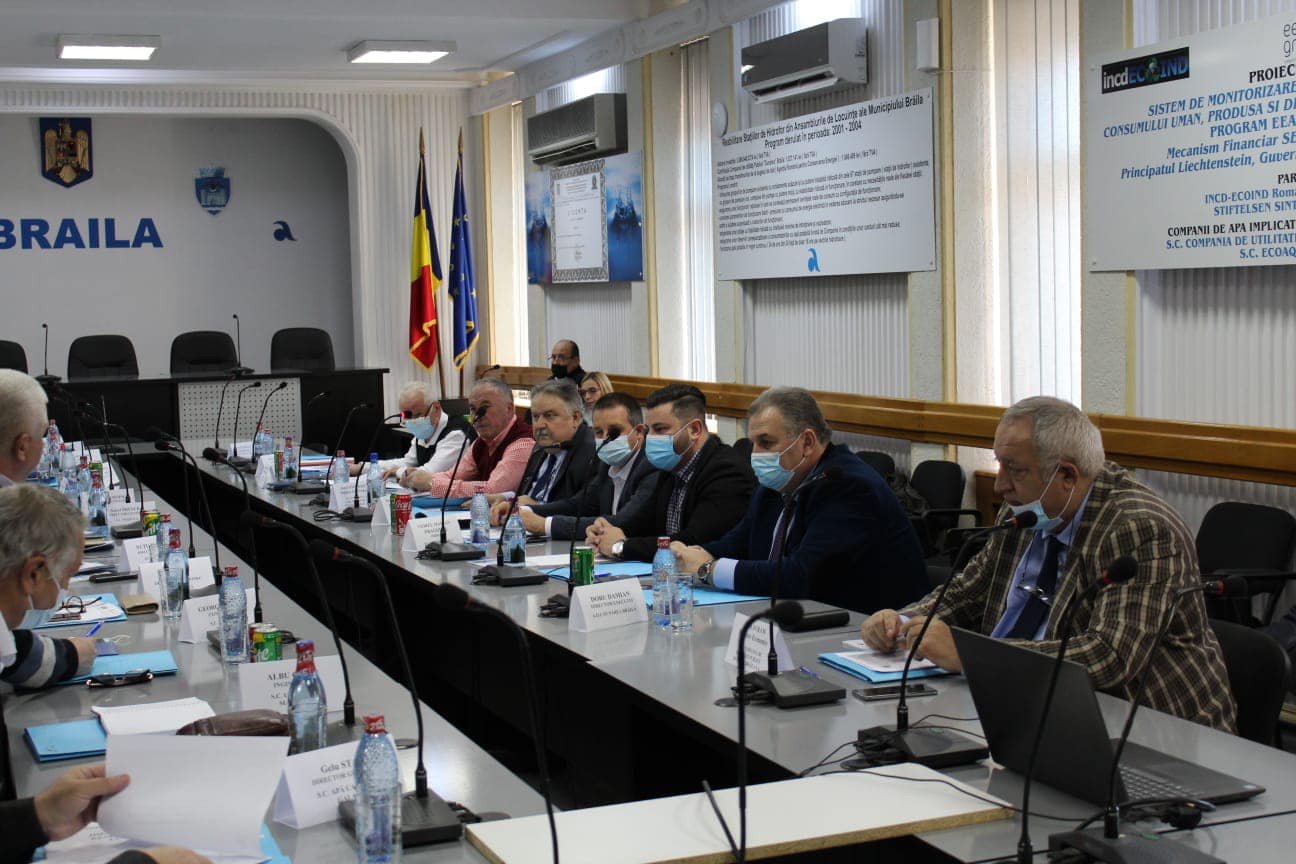 20 ianuarie - Spectacolul "Uniți în cuget și-n simțiri", dedicat Unirii Principatelor Române, sustinut de Muzica Militara a Garnizoanei Braila, alaturi de solisti de muzica populara si usoara, la inițiativa Centrului Județean pentru Conservarea și Promovarea Culturii Tradiționale prin Consiliul Judetean Braila, pe scena Casei Tineretului din Brăila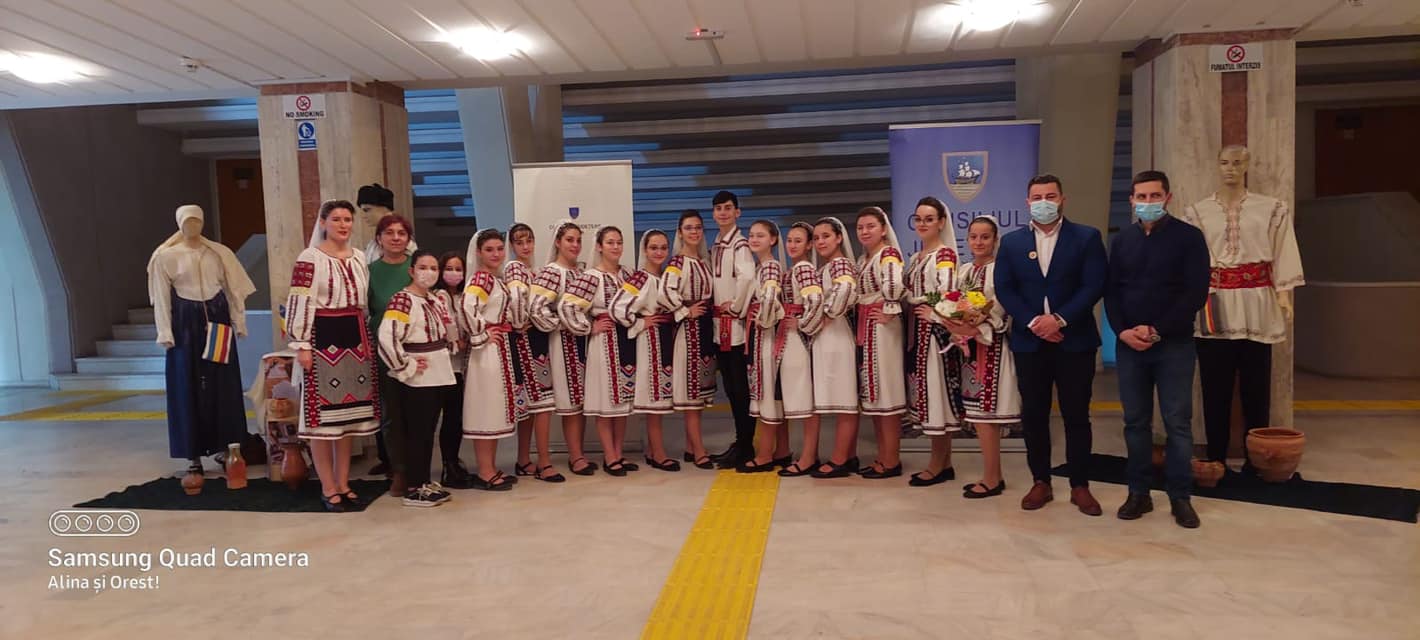 21 ianuarie - sedinta de analiza privind protectia unitatilor de invatamant pentru semestrul I, anul scolar 2021-2022 din cadrul Planului Teritorial Comun de Actiune pentru cresterea gradului de siguranta a elevilor si a personalului didactic si prevenirea delicventei juvenile in incinta si in zonele adiacente unitatilor de invatamant preuniversitar, unde s-au discutat evenimentele si masurile ce au fost luate de catre IPJ Braila, IJJ Braila si Politia Locala Braila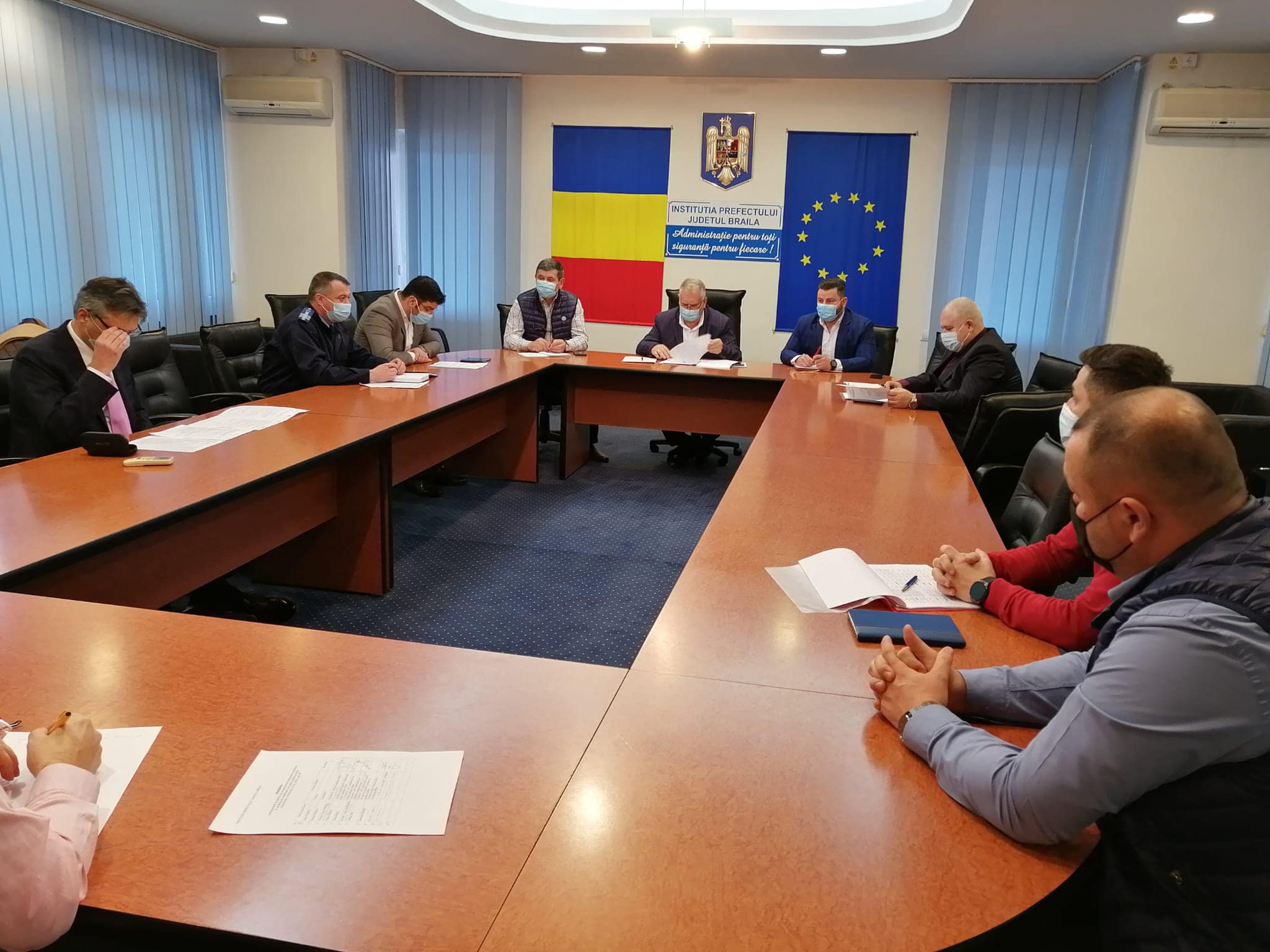 24 ianuarie - Unirea Principatelor Române, cunoscută ca Mica Unire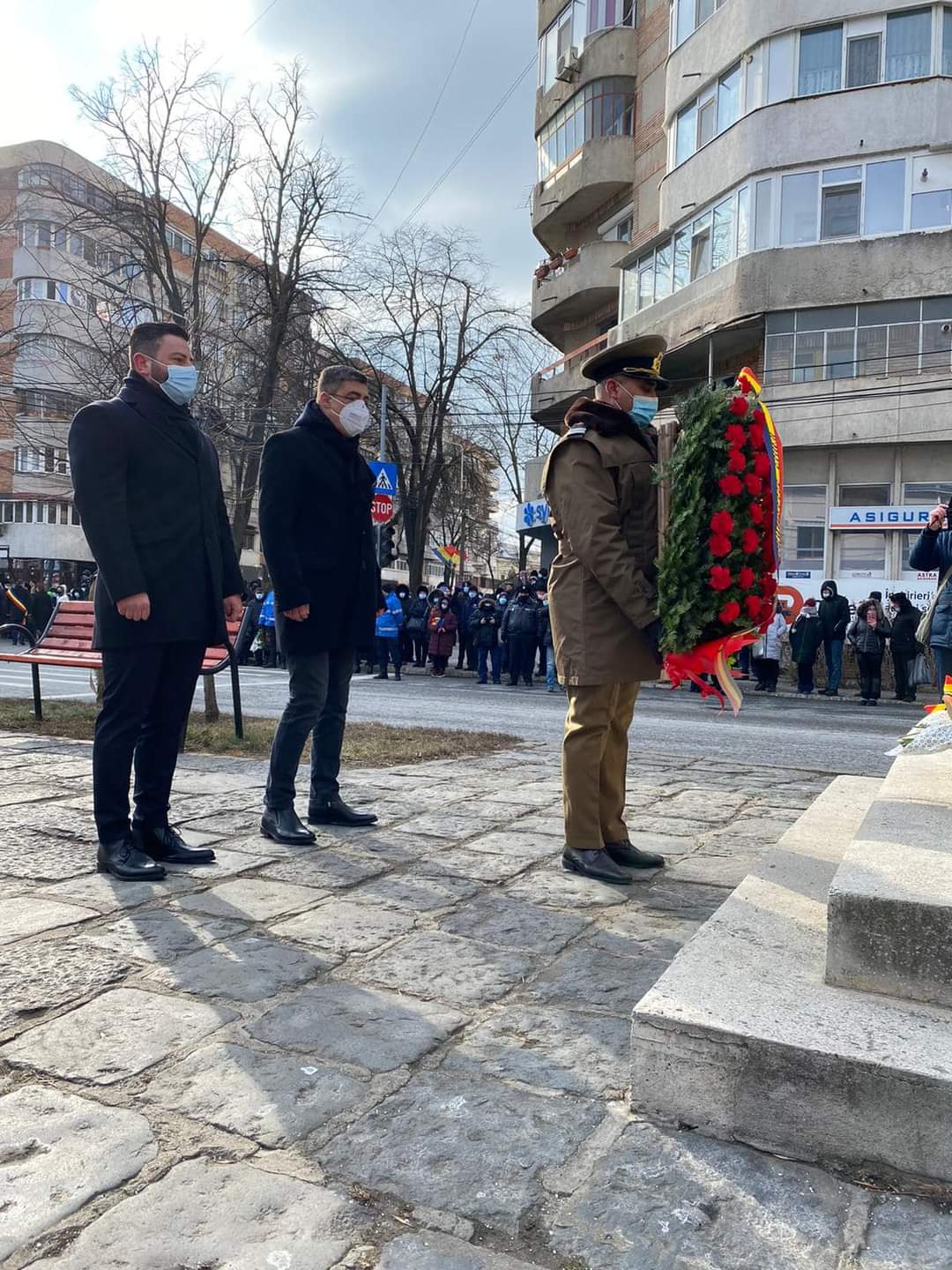 31 ianuarie – sedinta ordinara a Consiliului Judetean Braila